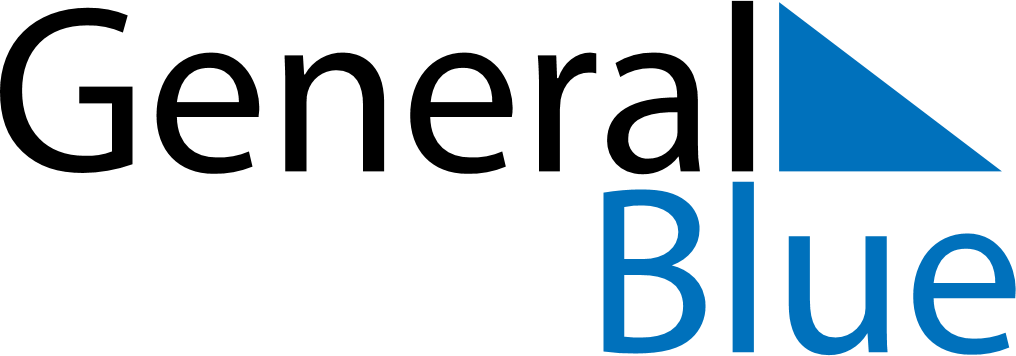 November 2024November 2024November 2024November 2024November 2024November 2024Matfors, Vaesternorrland, SwedenMatfors, Vaesternorrland, SwedenMatfors, Vaesternorrland, SwedenMatfors, Vaesternorrland, SwedenMatfors, Vaesternorrland, SwedenMatfors, Vaesternorrland, SwedenSunday Monday Tuesday Wednesday Thursday Friday Saturday 1 2 Sunrise: 7:25 AM Sunset: 3:45 PM Daylight: 8 hours and 19 minutes. Sunrise: 7:28 AM Sunset: 3:42 PM Daylight: 8 hours and 14 minutes. 3 4 5 6 7 8 9 Sunrise: 7:31 AM Sunset: 3:39 PM Daylight: 8 hours and 8 minutes. Sunrise: 7:34 AM Sunset: 3:36 PM Daylight: 8 hours and 2 minutes. Sunrise: 7:37 AM Sunset: 3:33 PM Daylight: 7 hours and 56 minutes. Sunrise: 7:39 AM Sunset: 3:30 PM Daylight: 7 hours and 51 minutes. Sunrise: 7:42 AM Sunset: 3:28 PM Daylight: 7 hours and 45 minutes. Sunrise: 7:45 AM Sunset: 3:25 PM Daylight: 7 hours and 39 minutes. Sunrise: 7:48 AM Sunset: 3:22 PM Daylight: 7 hours and 33 minutes. 10 11 12 13 14 15 16 Sunrise: 7:51 AM Sunset: 3:19 PM Daylight: 7 hours and 28 minutes. Sunrise: 7:54 AM Sunset: 3:17 PM Daylight: 7 hours and 22 minutes. Sunrise: 7:57 AM Sunset: 3:14 PM Daylight: 7 hours and 17 minutes. Sunrise: 8:00 AM Sunset: 3:11 PM Daylight: 7 hours and 11 minutes. Sunrise: 8:03 AM Sunset: 3:09 PM Daylight: 7 hours and 6 minutes. Sunrise: 8:06 AM Sunset: 3:06 PM Daylight: 7 hours and 0 minutes. Sunrise: 8:08 AM Sunset: 3:04 PM Daylight: 6 hours and 55 minutes. 17 18 19 20 21 22 23 Sunrise: 8:11 AM Sunset: 3:01 PM Daylight: 6 hours and 50 minutes. Sunrise: 8:14 AM Sunset: 2:59 PM Daylight: 6 hours and 44 minutes. Sunrise: 8:17 AM Sunset: 2:57 PM Daylight: 6 hours and 39 minutes. Sunrise: 8:20 AM Sunset: 2:54 PM Daylight: 6 hours and 34 minutes. Sunrise: 8:22 AM Sunset: 2:52 PM Daylight: 6 hours and 29 minutes. Sunrise: 8:25 AM Sunset: 2:50 PM Daylight: 6 hours and 24 minutes. Sunrise: 8:28 AM Sunset: 2:48 PM Daylight: 6 hours and 19 minutes. 24 25 26 27 28 29 30 Sunrise: 8:31 AM Sunset: 2:45 PM Daylight: 6 hours and 14 minutes. Sunrise: 8:33 AM Sunset: 2:43 PM Daylight: 6 hours and 10 minutes. Sunrise: 8:36 AM Sunset: 2:41 PM Daylight: 6 hours and 5 minutes. Sunrise: 8:39 AM Sunset: 2:39 PM Daylight: 6 hours and 0 minutes. Sunrise: 8:41 AM Sunset: 2:38 PM Daylight: 5 hours and 56 minutes. Sunrise: 8:44 AM Sunset: 2:36 PM Daylight: 5 hours and 52 minutes. Sunrise: 8:46 AM Sunset: 2:34 PM Daylight: 5 hours and 48 minutes. 